THIS WEEK AT BETHANYNov 25 - Dec 2, 2018Today	10:00 a.m. – Worship Service 	11:10 a.m. – Sunday School for all ages	12:00 p.m. – Church Family GroupsTuesday	  9:00 a.m. – Quilting  	  6:00 p.m. – Handbell Choir	  7:00 p.m. – Pioneer GirlsWednesday	  7:00 p.m. – Jr Youth: SPAM nightThursday	10:00 a.m. – PSCT meeting	  	  7:30 p.m. – Candlelight Practice Friday	  6:00 p.m. – Sr Youth: Candlelight Stroll @ NUMCSunday	                  First Advent	10:00 a.m. – Worship Service & Communion	11:10 a.m. – Sunday School for all ages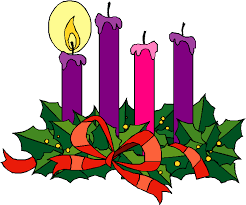 	12:00 p.m. – Turkey Dinner Fundraiser!Speaking:  Herb SawatzkyScripture: John 6:1-14Topic: 1st Advent: Preparing the FeastBETHANY MENNONITE CHURCH    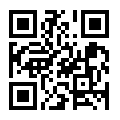 WORSHIP SERVICES – 10:00 a.m.Offices on East/West Line at Creek Road                                             468-3505Office hours – Tuesdays - Fridays:  8:30-3:30 p.m.To receive a Bethany Bulletin by email, contact the church office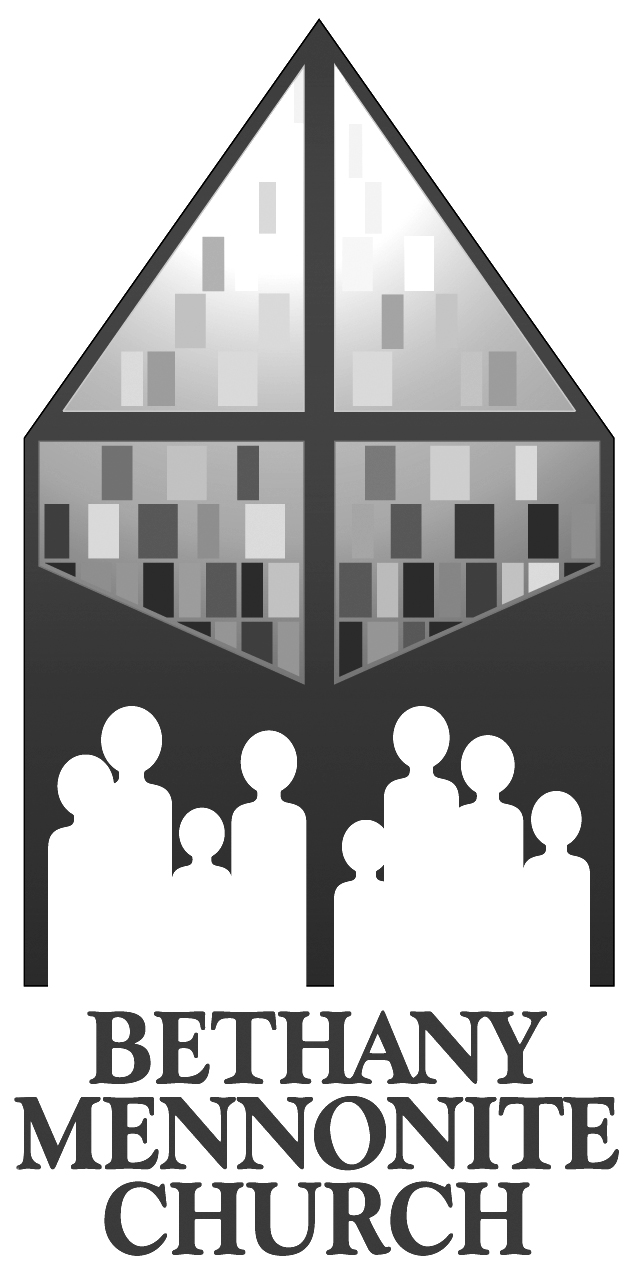 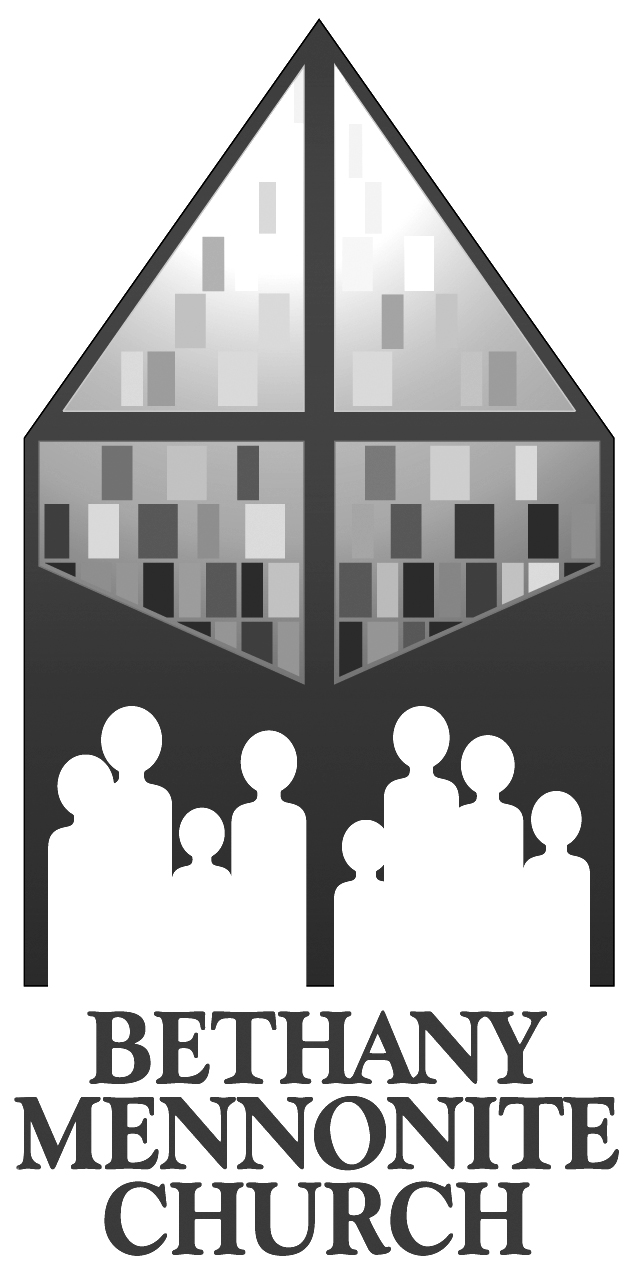 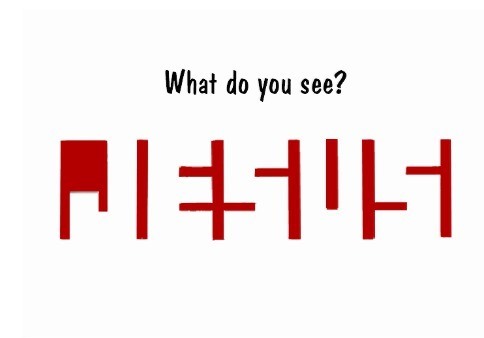 November 25, 2018Welcome here!We’re glad you came! Your being here is a sign of God’s love for the world and encourages other Christians. We hope our worship together helps you find A place to belong and grow in faith.Praise and Concerns Prayers:Our sister church in Pereira, ColombiaOur best wishes to Shirley Neufeld, who will celebrate her 80th birthday on November 30th.  May God bless you as you celebrate with family and friends.Next week’s First Advent worship service will include a celebration of Communion. We are all invited to prepare ourselves as we remember and anticipate the birth of our Lord and Saviour, Jesus Christ.Our Donations Touching Lives: Please pray for our sisters and brothers at Chin Christian Church in Kitchener, ON as they deal with the traumatic death of a young adult this week. Please pray for family, friends, and the congregation as a whole as they walk through this time of grief. Pray as well for Pastor Joseph and other church leaders as they provide pastoral care and lead the funeral on Saturday.Bethany Announcements  Contribution Statements to Oct 31st have been emailed out or placed in your mailbox. Please let the office know if you did not receive a statement or would like to change your preference for receiving it.Spiritual Formation Opportunities Today:10:00 Worship Service11:10 Children’s Sunday School 				Adult Sunday School Membership Meeting There will be a brief Membership meeting TODAY immediately following the morning worship service (11:00 a.m.).  Please plan to attend.  The Borscht lunch and Bazaar raised a total of $8,045: $5,905 for distribution to Missions, $1,395 for the sale of quilts and $745 for the Quilt Raffle (Newark Neighbours and Pikangikum water project). All are welcome to a meeting on Tuesday November 27 @ 1 p.m. in a SS room off the small gym to disperse funds. Comments/suggestions can be made to Sue Weier or Barb Warkentine. The winner of the quilt was Sig Neuhof of Niagara-on-the-Lake.Silver Fox Dinner and Light Tour:  Our tour is now full, and there is a waiting list. Anyone who is still unpaid, and wishes to hold his/her place, is asked to pay Ted or Syl today. Please be at Bethany between 4:00 and 4:15 on Thursday, Nov. 29 for a great evening!The Mennonite magazine is a publication that helps to encourage readers to grow in their faith and to become agents of healing and hope in the world. Each monthly issue includes original feature-length articles, Bible study, columns, book reviews and more. If you would like to subscribe for $47./year, please call the office.The October – December REACHOUT issue (Radiant Care update) is available on the bulletin board. Please help yourself.Junior & Senior YouthNext Sunday, we will be having our Youth Turkey Dinner Fundraiser.  Come on down to enjoy turkey, mashed potatoes, corn, gravy....yum! Admission is by donation.  All proceeds are to our youth groups!This Wednesday at Junior Youth, we are having a SPAM night! Get ready for a series of fun challenges featuring everybody's favourite mystery meat!This week in Senior Youth, we will be joining up with NUMC for the Candlelight Stroll.  Meet at NUMC for 6 pm sharp. Hot chocolate and treats to follow. See you there!On Friday, December 7, the Niagara Cluster will be hosting a Tacky Formal for Senior Youth at NUMC.  Come prepared for big hair, big fun, big prizes. Remember to buy your $5 ticket in advance from Rebecca.We are looking for more Junior Youth sponsors! Please talk to Rebecca if this is something that interests you.Advent in Narnia - this coming Advent season our theme is based on the much-loved book series by C.S. Lewis. Everyone is encouraged to read "The Lion, The Witch, and the Wardrobe" over the next 3 weeks. The Audio book is also available for download at www.focusonthefamily.ca.  We also ask that you save the following dates: ~ December 2 - Worship, communion, followed by Youth Turkey Dinner Fundraiser~ December 9, 16, 23 - Worship Service~ December 24, 6:30 pm - Christmas Eve, "Christmas in Narnia"~ December 25, 10:45 am – Christmas Day Service at Niagara UMFinally, all are encouraged to prayerfully consider who you could invite to this worship series: pray; pray again; invite!Mennonite ChurchWestview@night – Westview has taken over a drop in centre for the sex trade on Queenston Street, St. Catharines. They need your help: socks, underwear, finances, small blankets, gloves, scarves, and hygiene products. Please contact erikaeklassen@gmail.com if you are interested in volunteering!IMCC Christmas Concert: Come to Bethlehem! On Sunday December 2, 2018 at 3:00 pm at St. Jacobs Mennonite Church. There are more announcements regarding our larger church on our website. Please visit www.bethanymennonite.ca.MCC & MDSMCC is now accepting applications for SALT (Serving and Learning Together) 2019-2020 placements! It is a year-long service experience for 18-30 year olds with one of MCC's international partners. 2019-2020 placements include tech support, public health, project management and childcare in over 50 different countries. Go to mcccanada.ca/salt to apply or contact margaretsmart-wheaton@mcco.ca for more information.Local CommunityThe Niagara Community Male Chorus will present its annual Advent concert TODAY at 7:00 pm at Niagara United Mennonite Church. A freewill offering will be held in support of Out of the Cold and MDS.Canadian Food Grains Bank Information Night Come hear what CFGB is doing in Ontario and how it is making a difference in food aid and development projects around the world. Executive Director, Jim Cornelius, will share about the work that is ongoing for the past 35 years. Please join us Wednesday, November 28th, 7:00pm at The First Mennonite Church, 3557 Rittenhouse Rd., Vineland.Eden High School Open House – November 29th from 6:30-8:30 p.m. in the gym. See poster in the foyer.Niagara United Mennonite Church invites you to their annual German Adventsfeier (Advent Celebration), at 3:30 p.m., Sunday, December 2nd. There will be choral music, readings, and plenty of carol singing, including a special celebration of the 200th Anniversary of the beloved "Stille Nacht"! Refreshments to follow!54         November 25, 2018       10:00 Service        No. 47Prelude 	          Call to worship 	Herb Sawatzky	Songs Announcements 														   Ministry Time & PrayerChildren’s Time 	Shirley DickScripture –	Isaiah 58:1-12	Linda Wiebe	Matthew 25:31-45	Kenton JanzenMessage – What do you see?	Shirley DickOffering BlessingClosing Song Band: Gayle Neufeld & friends Candle lighters: Alivia Nickason